REQUERIMENTO Admissão ao Procedimento Concursal paraDiretor do Agrupamento de Escolas Padre Vítor MelíciasExma. Senhora Presidente do Conselho Geral do Agrupamento de Escolas Padre Vítor Melícias(Nome do candidato)___________________________________________________________  (estado civil) ___________________, filho de________________________________________ e de_________________________________________, nascido em ____/____/_____ portador do C.C/B.I nº_____________, emitido pelo arquivo de identificação de __________________ , em _____/_____/_____________ , válido até ____/___/_____ com o número de identificação fiscal nº _______________________,natural de___________________________, residente em _____________________________________________________________________, código postal ______ - ____ ____________________________, telefone nº _________________, endereço electrónico ________________________________________, professor do________________, pertencente ao grupo_______, com a habilitação literária de _____________________ , vem junto de V.Ex.ª, solicitar a admissão a concurso aberto pelo aviso publicado no Diário da República nº_______________, série ____ , de ____ de ___________  de 20___, para recrutamento e seleção do diretor do Agrupamento de Escolas Padre Vítor Melícias. Para o efeito, anexa os seguintes documentos:* Esta autenticação pode ser realizada pelos Serviços Administrativos da escola de origem do candidato.Outros documentos: ____________________________________________________________________________________________________________________________________________________________________________________________________________________________________________________________Nestes termos, pede deferimento,Torres Vedras, ______  de _____________________ 20________________________________________________________________________(Assinatura do requerente)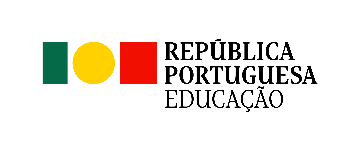 Agrupamento de Escolas Padre Vítor MelíciasBoavista – Olheiros – TORRES VEDRAS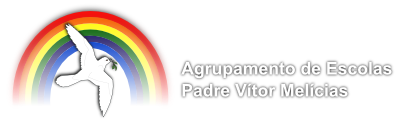 Curriculum Vitae;Projeto de intervenção;Fotocópia autenticada* do documento comprovativo das habilitações literárias;Fotocópia autenticada* da situação profissional;Documento certificado da categoria, vínculo e tempo de serviço;Fotocópia autenticada* dos certificados das habilitações específicas que alude o ponto 2 do artigo 1 do Regulamento para a eleição do diretor do Agrupamento de Escolas Padre Vítor Melícias;Declaração autenticada pelos serviços de origem, que alude o ponto 2 do artigo 1 do Regulamento para a eleição do diretor do Agrupamento de Escolas Padre Vítor Melícias;